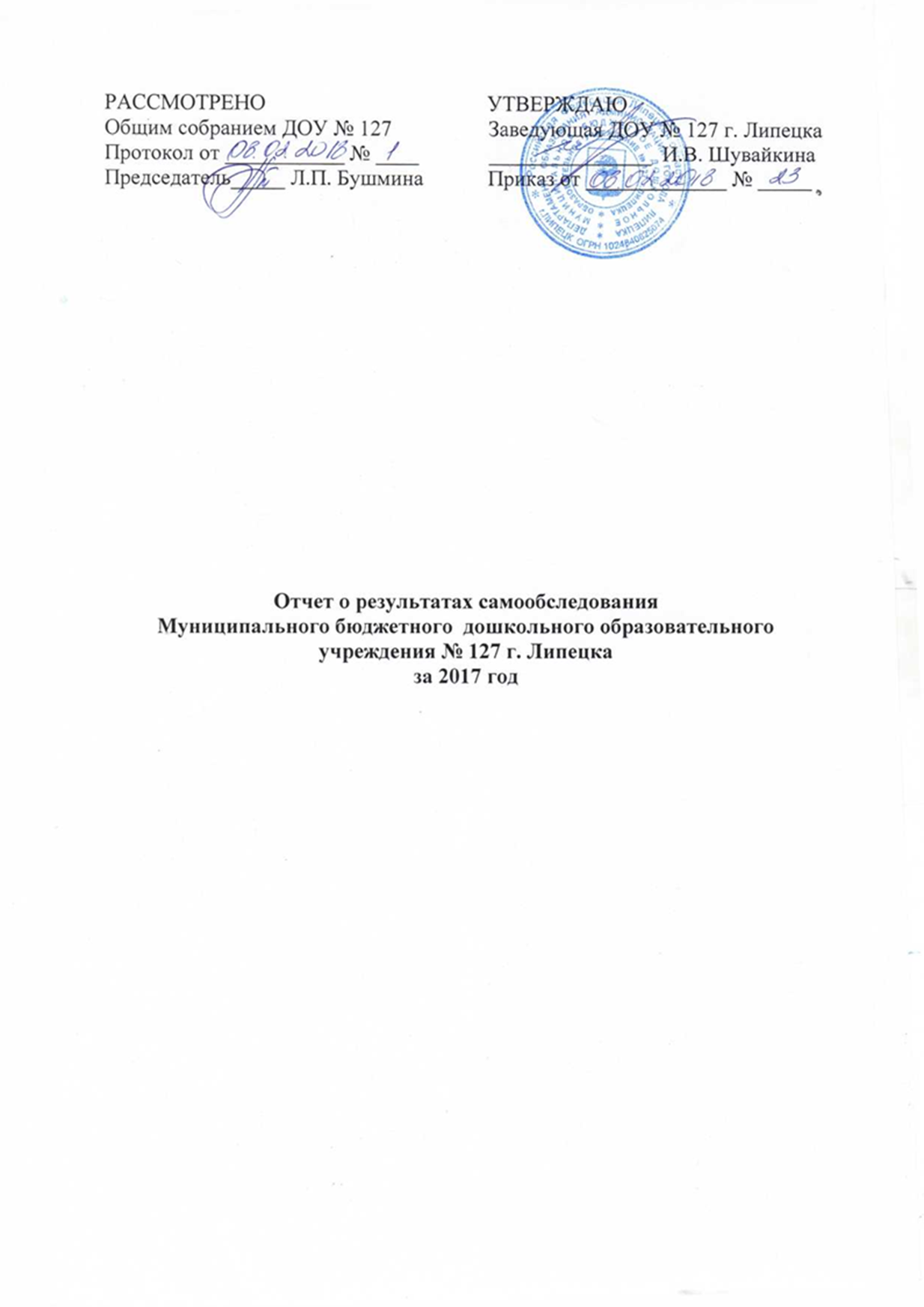 АНАЛИТИЧЕСКАЯ ЧАСТЬНа основании приказа Министерства образования от 14.06.2013 № 462 «Об утверждении Порядка проведения самообследования образовательной организации», приказа Министерства образования от 14.12.2017 г. № 1218 «О внесении изменений в Порядок проведения самообследования образовательной организации», в соответствии с приказом Министерства образования и науки Российской Федерации от 10.12.2013 № 1324 «Об утверждении показателей деятельности организации, подлежащей самообследованию», в целях определения качества и эффективности образовательной деятельности ДОУ № 127 г. Липецка в 2017 году, а так же для определения дальнейших перспектив развития была проведена процедура самообследования ДОУ. 	Муниципальное бюджетное дошкольное образовательное учреждение № 127 г. Липецка функционирует с 1984 года. Образовательная деятельность осуществляется в соответствии с лицензией на право ведения образовательной деятельности и оказания дополнительных образовательных услуг для детей и взрослых (регистрационный № 1316 от 08.08.2016 серия 48ЛОI № 0001474). Местонахождение ДОУ (фактический адрес): 398902 г. Липецк, ул. Юношеская, д.12. Здание ДОУ расположено на территории поселка Сырский Рудник. Проезд автобусом муниципального транспорта № 35 или маршрутного такси № 353 до остановки «Сырский Рудник».Режим работы ДОУ и длительность пребывания в нём воспитанников определяется Уставом ДОУ. Группы функционируют в режиме 5-дневной рабочей недели с 6.30 до 18.30; выходные дни - суббота, воскресенье, нерабочие праздничные дни.Заведующая – Шувайкина Инга Валентиновна. Телефон: 8 (7472) 49-29-94,  телефон /факс: 8 (7472) 40-03-29. Электронный адрес: mdoulip127@yandex.ru.Учредитель: департамент образования администрации города Липецка.Оценка образовательной деятельностиВ учреждении функционируют 10 групп общеразвивающей направленности, 1 группа компенсирующей направленности и 1 группа комбинированной направленности для детей с нарушениями речи. В группах общеразвивающей направленности реализуется Основная образовательная программа дошкольного образования.Дети 5 - 8 лет с нарушениями речи обучаются по Адаптированной образовательной  программе дошкольного образования для детей с ОВЗ.Основное внимание в 2017 году было уделено реализации государственной политики в сфере дошкольного образования с учетом региональной специфики и запросов населения на образовательные услуги.Образовательный процесс в каждой возрастной группе воспитателями и узкими специалистами реализовывался по собственным рабочим программам, разработанным с учётом образовательных программ ДОУ.В 2016-2017  учебном году педагогическим коллективом была поставлена цель: создание условий развития дошкольников, открывающих возможности для позитивной социализации ребенка, его всестороннего личностного развития, развития инициативы и творческих способностей на основе сотрудничества со взрослыми и сверстниками в соответствующих дошкольному возрасту видам деятельности. Исходя из цели  решались следующие задачи:1. Физическое развитие дошкольника:- продолжать укрепление физического и психического здоровья детей через повышение эффективности физкультурно-образовательной работы в ДОУ за счет усиления персональной ответственности каждого участника образовательного процесса и организации работы по валеологическому просвещению детей и родителей.2. Познавательное развитие:- повышать профессиональное мастерство педагогов по вопросам эффективного развития детей средствами математики для полноценной реализации возможностей каждого возрастного этапа;- стимулировать и активизировать деятельность педагогического коллектива в работе по организации экспериментальной деятельности дошкольников с помощью внедрения инновационных технологий (в соответствии с ФГОС ДО), направленных на познавательно-поисковое развитие детей.3. Речевое развитие:- продолжать развивать речевые и коммуникативные умения дошкольников в образовательной деятельности и индивидуальной работе с детьми на основе интегрированного подхода через обучение педагогов организации совместной партнерской деятельности с детьми.4. Работа с социумом:- продолжать создавать оптимальные условия для эффективного взаимодействие с родителями на принципах партнерства и сотрудничества по формированию единого образовательного пространства через внедрение нетрадиционных форм  работы  с семьями воспитанников. Для реализации задач годового плана были проведены: педсоветы «Развитие элементарных математических представлений у дошкольников через разнообразные формы работы», «Детское экспериментирование как средство эффективного развития познавательно-поисковой активности дошкольников»; семинары «Влияние модели взаимодействия взрослого и ребенка на развитие речи дошкольников», «Социальное партнерство – интегральный показатель качества дошкольного образования»; занятия-практикумы для начинающих педагогов; консультации; интеллектуальные конкурсы среди воспитанников и смотры-конкурсы среди педагогов по организации развивающей среды групп; разработан и реализован педагогический проект «Волшебный мир математики»,  разработан перспективный плана работы о/о «Физическое развитие» (раздел «Здоровье») в соответствии с ФГОС ДО. Членами творческой группы разработан перспективный план работы с дошкольниками, цель которого развитие логико-математического мышления дошкольников. По реализации годовых задач проводилась работа с родителями (законными представителями) воспитанников: семинар-практикум «Влияние развития мелкой моторики на развитие речи и мышления ребенка»; заседание семейного клуба по обмену опытом «Формирование культуры здоровья в семье», проведена Недели здоровья (валеологическое просвещение детей и родителей), проведена театральная неделя с привлечением родителей в роли актеров, проходили дни открытых дверей; организовывались родительские собрания; совместные развлечения; консультации (по заявленным годовым задачам); выставки семейного творчества («Чудеса с обычной грядки», «Моей мамы руки золотые», «Вместо елки – букет», «Смастерили вместе с папой»).С целью создания в ДОУ условий для  профессионального роста педагогов, имеющих небольшой педагогический стаж работы, способствующих снижению проблем адаптации и успешному вхождению в профессиональную деятельность работает Школа молодого педагога. Посещая школу молодого педагога,  воспитатели проходят наиболее легкую адаптацию вхождения в профессию, у них формируется потребность в непрерывном самообразовании. Педагоги-наставники оказывают помощь молодым специалистам в организации эффективного взаимодействия со всеми субъектами педагогического процесса: с коллегами,  детьми и их родителями; приобщают к корпоративной культуре, традициям ДОУ.В ДОУ с сентября по май функционирует консультационный пункт для работы с  родителями (законными представителями) детей, которые не посещающих детский сад. В ДОУ они могут получить квалифицированную помощь педагога-психолога, учителя-логопеда, медицинского работника, заместителя заведующей по учебно-воспитательной работе и других специалистов ДОУ. Работа, направленная на сотрудничество с родителями, способствовала приобретению теоретических и практических знаний, повышению уровня их педагогической компетентности. С целью осуществления взаимодействия ДОУ с органами, осуществляющими управление в сфере образования, с другими учреждениями и организациями, подключен Интернет, активно используется электронная почта, сайт. Информационное обеспечение существенно облегчает процесс документооборота, составления отчётов, документов по различным видам деятельности ДОУ, проведения самообследования, самоанализа, мониторинга качества образования, делает образовательный процесс более содержательным, интересным, позволяет использовать современные формы организации взаимодействия педагогов с детьми, родителями (законными представителями). Электронный адрес mdoulip127@yandex.ru.С целью взаимодействия между участниками образовательного процесса (педагоги, родители, дети), создан сайт ДОУ – www.127.ddolipetsk.ru. В 2017 году дополнительные платные  образовательные услуги  учреждением не оказывались.Вывод: организационно-педагогическая деятельность была спланирована на достаточном  уровне.  Анализ выполнения годового плана показал правильность выбранных педагогическим коллективом приоритетов и результативность работы по выполнению государственных  образовательных стандартов. Образовательная деятельность учреждения соответствует муниципальной услуге «Реализация основных общеобразовательных программ дошкольного образования». Для организации дополнительных платных образовательных услуг родителям (законным представителям) воспитанников будет предложен более широкий спектр образовательных услуг.  2. Оценка системы управления образовательным учреждениемУправление дошкольным образовательным учреждением осуществляется в соответствии с действующим законодательством, нормативными актами Российской Федерации в области образования и Уставом ДОУ. Управление Учреждением осуществляется на основе сочетания принципов единоначалия и коллегиальности. Непосредственное руководство Учреждением осуществляет заведующая. Административно-управленческая команда работала эффективно и плодотворно: на 100% выполнено муниципальное задание, своевременно и полностью выполнен план финансово-хозяйственной деятельности, аттестованы все рабочие места, пополнилась материально-техническая база ДОУ. Коллегиальными органами управления ДОУ являются Общее собрание, Педагогический совет. Полномочия органов управления регулируются Уставом ДОУ № 127 г. ЛипецкаОбщее руководство ДОУ осуществляется Общим собранием трудового коллектива ДОУ № 127 г. Липецка (далее – Общее собрание). Общее собрание учитывает мнение родителей (законных представителей) воспитанников по вопросам управления ДОУ и при принятии ДОУ локальных нормативных актов, затрагивающих права и законные интересы воспитанников, родителей (законных представителей). В 2017 году было проведено 4 общих собрания работников ДОУ. На первом общем собрании рассматривались вопросы о принятии нового Коллективного договора на 2017-2020 годы, подведены итоги исполнения соглашения по охране труда, внесены изменения в Положение об оплате труда работников ДОУ, Правила внутреннего трудового распорядка. Внесение изменений в Положение о взаимодействии контрактного управляющего с ответственными лицами, участвующими в закупочном процессе по осуществлению закупок для обеспечения муниципальных нужд продиктовано организацией бухгалтерской службы  и изменениями законодательных актов РФ. Решения по всем вопросам были приняты единогласно (Протокол № 1 от 30.01.2017). Следующее общее собрание было посвящено внесению изменений и принятию локальных актов ДОУ. Были заслушаны доклад заведующей о результатах деятельности за 2016-2017 учебный год, отчет председателя ПУ ДОУ о проделанной работе, рассматривался вопрос о прекращении деятельности Управляющего совета ДОУ. Были внесены изменения в Положение о показателях эффективности деятельности педагогических работников (в связи с вводом новой должности – старший воспитатель); изменения в Положение об оплате труда работников ДОУ (в связи с вводом новой должности – заведующий хозяйством (завхоз)). Все решения были приняты единогласно. В связи с прекращением деятельности Управляющего совета внесено предложение о принятии новой редакции Устава ДОУ. Решение принято единогласно. (Протокол № 2 от 29.06.2017). На третьем общем собрании рассматривался проект отчета по самообследованию ДОУ по состоянию на 01.08.2017 г., подведены итоги исполнения соглашения по охране труда работников ДОУ, прошли выборы объектовых комиссий. Вынесены предложения о принятии отчета по самообследованию и передаче его Учредителю и размещению на сайте ДОУ до 01.09.2017 года, о признании работы администрации ДОУ по исполнению соглашения по охране труда за 2017 год удовлетворительной, об утверждении состава объектовых комиссий. Решения приняты единогласно (Протокол № 3 от 09.08.2017). На четвертом заседании общего собрания рассматривался отчет о выполнении Программы развития ДОУ за 2015-2017 гг. и утверждении новой Программы развития ДОУ на 2018-2020 гг. А так же выносился вопрос о внесении изменений в Положение «Об оплате труда работников ДОУ» и Положение «О показателях эффективности деятельности педагогических работников», в связи с переименованием должностей работников по штатному расписанию. Данные решения приняты единогласно (Протокол № 4 от 27.12.2017).Управление педагогической деятельностью ДОУ осуществляет Педагогический совет ДОУ № 127 г. Липецка (далее – Педагогический совет). В состав Педагогического совета с правом решающего голоса входят все педагоги. Педагогический совет определяет направления образовательной деятельности, отбирает и утверждает программы, реализуемые ДОУ, рассматривает проект годового плана работы ДОУ, заслушивает отчеты заведующего о создании условий для реализации образовательных программ в ДОУ, обсуждает вопросы содержания, форм и методов образовательного процесса, планирования образовательной деятельности, рассматривает вопросы повышения квалификации и переподготовки кадров, организует выявление, обобщение, распространение, внедрение актуального педагогического опыта среди педагогических работников ДОУ, утверждает учебный план, календарный учебный график.В 2016-2017 учебном году проведено 4 педсовета. На первом педсовете утвердили план работы ДОУ на учебный год, учебный план, календарный учебный график, основную образовательную программу ДОУ, адаптированную образовательную программу  ДОУ, дополнительную образовательную программу «Детский фитнес».  Утвердили рабочие программы педагогов, кандидатуры педагогов-наставников, приняли локальные акты в связи с изменением названия учреждения (Протокол от 29.08.2016 № 1). Второй педсовет был посвящен развитию математических представлений дошкольников через разные формы работы. Заместитель заведующей выступила с итогами тематического контроля «Эффективность воспитательно-образовательной работы по формированию математических представлений дошкольников».  Далее педсовет проходил в форме устного журнала «Царство математики». По решению педсовета был разработан и реализован педагогический проект «Волшебный мир математики» во всех возрастных группах, создана творческая группа по разработке перспективного планирования логико-математического развития детей с целью реализации Концепции развития математического образования в РФ.  (Протокол от 30.11.2016 № 2). Третий педсовет «Детское экспериментирование как средство эффективного развития познавательно-поисковой активности дошкольников»  проходил в форме деловой игры. На педсовете заслушали справку по результатам тематического контроля, в преддверии педсовета прошли открытые просмотры ОД (Протокол № 3 от 31.01.2017). На итоговом педсовете подвели результаты работы за учебный год, заслушали педагога-психолога о результатах готовности детей подготовительных к школе групп к обучению в школе, утвердили план работы на летний оздоровительный период (Протокол № 4 от 31.05.2017).Представительным органом родительской общественности дошкольного учреждения является Совет родителей, который принимает активное участие в обеспечении оптимальных условий для организации образовательного процесса, привлечению семей к совместным проектам и акциям в рамках реализации ООП ДОУ.В состав Совета родителей ДОУ входят по 1 представителю от каждой возрастной группы ДОУ делегированному на собрании родителей. Совет родителей в этом учебном году:- рассматривал и вносил мотивированное мнение по проектам локальных нормативных актов ДОУ, затрагивающих права и законные интересы детей и их родителей (законных представителей);-  оказывал содействие администрации ДОУ в проведении массовых мероприятий с детьми;- организовывал с родителями (законными представителями) воспитанников разъяснительную и консультативную работу.В ДОУ функционирует первичная профсоюзная организация, которая является представительным органом работника. Работа профкома ДОУ организована в соответствии с Федеральным законом «О профессиональных союзах, их правах и гарантиях деятельности», Устава Профсоюзов работников народного образования и науки», Положения о первичной профсоюзной организации ДОУ, Трудового кодекса РФ.В настоящее время первичная профсоюзная организация ДОУ насчитывает 49 членов, что составляет 73 % от работающих в учреждении сотрудников. Из них два человека находятся в отпуске по уходу за ребенком. Председатель профкома ДОУ защищает профессиональные, трудовые и социально-экономические интересы и права членов профсоюзов. В течение года с профкомом согласовывались приказы и распоряжения, касающиеся социально-трудовых отношений работников ДОУ (нормы труда, оплата труда, работа в предпраздничные и праздничные дни, вопросы охраны труда, правила внутреннего трудового распорядка, вопросы организации оздоровления и отдыха детей сотрудников и работников и др.).Вывод: В учреждении функционируют коллегиальные органы управления. Управление осуществляется в соответствии с Уставом ДОУ. Структура и механизм управления ДОУ определяют стабильное функционирование. Действующая организационно-управленческая структура:- позволяет оптимизировать управление, включить в пространство управленческой деятельности значительное число педагогов и родителей (законных представителей);- информирует работников о возможных планах развития и перспективах ДОУ;- способствует укреплению трудовой дисциплины, развитию творческой инициативы и других форм активного участия работников в жизни ДОУ.3. Оценка содержания и качества подготовки воспитанниковПодготовка детей к школе занимает одно из важнейших мест в деятельности педагогов нашего ДОУ и является целевой установкой в организации воспитательно-образовательного процесса с дошкольниками подготовительных групп.По итогам психолого-педагогического обследования выпускники ДОУ в 2017 году имеют первый уровень готовности к обучению в школе – 45 %; второй уровень – 53 %; третий уровень – 2 %, 4 уровень - неготовность к регулярному обучению в школе, на момент обследования, у наших выпускников не зафиксирован. Исходя из результатов уровня развития дошкольников подготовительной к школе группы, можно сделать вывод о достаточном уровне готовности детей к школьному обучению.Достижения воспитанников ДОУ за 2017 годСлучаев травматизма детей в 2017 учебном году не зафиксировано. Посещаемость воспитанников ДОУ за 2017 год составила 68,8 %, что выше городского показателя (68 %). Средний показатель заболеваемости детей ДОУ в 2017 году составил 6,8 дня пропущено одним ребенком по болезни, что ниже общегородского показателя (7,3 дней). Вывод: Таким образом, профессионализм и творчество педагогов позволяют добиваться положительных результатов в усвоении воспитанниками программы и создавать условия для самореализации детей, что подтверждается уровнем участия воспитанников в конкурсах, фестивалях, соревнованиях. Сохраняется и развивается традиция участия воспитанников в  конкурсах, фестивалях, проектах разных уровней, позволяющая на практике продемонстрировать результаты освоения образовательной программы. В  конкурсных мероприятиях участвуют дети с ОВЗ.  4.Оценка организации учебного процессаОсновное внимание в 2017 году было уделено реализации государственной политики в сфере дошкольного образования с учетом региональной специфики и запросов населения на образовательные услуги.Для того чтобы выстроить эффективный образовательный процесс, педагогами были составлены рабочие программы, планирование методической работы было ориентировано на повышение уровня профессиональной компетентности педагогического коллектива. Для обеспечения работы ДОУ по ФГОС велась целенаправленная работа с педагогическим коллективом. Проведенная работа позволила педагогам грамотно подбирать материал по  содержанию воспитательно-образовательной работы в соответствие с ФГОС. Построение образовательной деятельности велось на основе индивидуальных возможностей и особенностей развития каждого ребенка. Для 32 детей с диагнозами, поставленными ПМПК, были разработаны индивидуальные траектории развития, что позволило вовлечь их в образовательный процесс и сформировать предпосылки к учебной деятельности. Образовательная деятельность ДОУ организована в соответствии с  Основной образовательной программой дошкольного образования Муниципального бюджетного дошкольного образовательного учреждения № 127 г. Липецка (далее – Программа), планами и локальными актами учреждения, обеспечена годовым и календарно-тематическим планированием. Содержание планирования включает в себя интеграцию образовательных областей, которая обеспечивает разностороннее развитие детей с учетом их возрастных и индивидуальных особенностей по основным направлениям: физическому, социально-коммуникативному, познавательному, речевому, художественно-эстетическому развитию.  Приоритетное место при организации  учебного  процесса отводится  игре.Образовательный процесс реализуется через совместную деятельность детей и взрослых (организованная регламентированная деятельность и образовательная деятельность в режимных моментах) и самостоятельную деятельность детей. Содержание образовательного процесса реализуется на основе комплексно-тематического планирования, что обеспечивает системность и последовательность в реализации программных задач.      Используются педагогические технологии: проектная деятельность, проблемно-поисковая (исследовательская) деятельность; метод моделирования; дифференцированное обучение; деятельностный метод; интегрированное обучение; проблемно-игровое обучение; здоровьесберегающие технологии; «педагогическая ситуация».В своей деятельности педагоги и специалисты ДОУ  используют дополнительные (парциальные) образовательные программы: Л.В. Коломийченко «Дорогою добра» (программа социально-коммуникативного развития и социального воспитания дошкольников); М.Д. Маханева «Воспитание здорового ребенка»;  Н.Н. Авдеева, О.Л. Князева, Р.Б. Стеркина «Безопасность»; Л.Е. Журова, Н.С. Варенцова, Н.В. Дурова, Л.Н. Невская «Обучение дошкольников грамоте»; С.Н. Николаева «Юный эколог»; О.С. Ушакова, А.Г. Арушанова, А.И. Максаков, Е.М. Струнина, Т.М. Юртайкина «Развитие речи в детском саду»; М.Д. Маханева «Театрализованная деятельность в детском саду»; Л.Г. Петерсон, Е.Е. Кочемасова «Игралочка»; Т.А. Фалькович, Л.П. Барылкина «Формирование математических представлений»; И.А. Лыкова «Цветные ладошки»; Л.В. Куцакова «Конструирование и художественный труд в детском саду».В ДОУ функционирует  группы компенсирующей и комбинированной направленности для детей старшего дошкольного возраста, имеющих  тяжелое нарушение речи, общее недоразвитие речи. Коррекционная образовательная деятельность осуществляется в соответствии с парциальными программами Филичевой Т.Б., Чиркиной Г.В., Тумановой Т.В. «Коррекция нарушений речи», Нищевой Н.В. «Примерная адаптированная основная образовательной программы для детей с тяжелыми нарушениями речи (общим недоразвитием речи) с 3 до 7лет».В целях реализации концепции преемственности детского сада и начальной школы, в ДОУ разработана модель и план совместной работы педагогов детского сада и учителей начальной школы ОУ № 23 по подготовке дошкольников к обучению в школе. Также дошкольное учреждение осуществляет активное социальное партнерство и с другими учреждениями и находиться с ними в едином образовательном пространстве:- городская ПМПК (оказание помощи по определению профильности дошкольного обучения),- детская поликлиника (диспансеризация детей, вакцинация, консультативная медицинская помощь),- библиотечно-информационный центр «Рудничный» (приобщение детей к художественной литературе, организация совместных праздников, викторин), -  ДДТ «Лира» (развитие продуктивных видов деятельности, творческих способностей детей, подготовка к обучению в школе), - ДК «Рудничный» (участие детей в различных праздниках, соревнованиях, конкурсах). В детском саду действует психологическая и логопедическая службы, направленные на выявление детей с личностными проблемами, имеющими трудности в общении, обучении, психологической готовности детей к школе, проводится консультирование воспитателей и родителей (законных представителей) по проблемам воспитания и обучения. Основным условием реализации основной образовательной программы ДОУ является сотрудничество педагогов с родителями (законными представителями) воспитанников. Задача коллектива – установить партнерские отношения, объединить усилия для развития, создать атмосферу общности интересов, активизировать и обогатить воспитательно-образовательные умения родителей. Совместные родительские собрания, индивидуальные консультации специалистов, открытые просмотры, совместные спортивные и театрализованные праздники, работа с трудными семьями и т.п. помогают решить вопросы, связанные с проблемами воспитания в семье. Организована консультативно-информационная помощь родителям, проводится анкетирование родителей. Все это позволяет разнообразить образовательную деятельность сделать ее яркой, насыщенной. В результате преодолевается интеллектуальная пассивность дошкольников, повышается мотивация и познавательная активность, увеличивается объем усваиваемых знаний.Вывод: Организация образовательного процесса  в учреждении соответствует требованиям действующих законодательных актов.   Воспитатели обеспечивают реализацию основной образовательной программы ДОУ на достаточном уровне. Учебный процесс в ДОУ осуществляется качественно, с учетом допустимой нагрузки на детей и с учетом индивидуальных особенностей. Результатом систематически проводимой воспитательной работы является социализированный ребенок. 5. Оценка востребованности учениковВыпускники 2017 года зачислены в образовательные учреждения города Липецка: ОУ № 23 – 28  человек, ОУ № 6 – 38 человек, ОУ № 17 – 1 человек, ОУ № 30 – 1 человек, ОУ № 51 – 1 человек, ОУ № 59 – 1 человек,  ОУ № 66 – 1 человек, ОУ № 69 – 1 человек; Липецкого района: МБОУ СОШ с. Сырское – 5 человек, МБОУ НОШ с. Косыревка – 1  человек, МОУ СОШ с. Сенцово – 1 человек, МБОУ гимназия с. Боринское – 1 человек.Вывод: все выпускники ДОУ поступают в учреждения общего образования для  обучения по образовательным программам начального общего образования.  Выпускники ДОУ востребованы общеобразовательными учреждениями города.6. Оценка качества кадрового обеспеченияВ ДОУ в соответствии со штатным расписанием работают 30 педагогов. Педагогическими кадрами дошкольное учреждение укомплектовано на 100 %.  В дошкольном учреждении имеются специалисты: педагог-психолог, учитель-логопед, музыкальный руководитель, инструктор по ФК.Образовательный уровень педагогов:- высшее образование   – 21 педагог (70 %); - среднее профессиональное – 9 педагогов  (30 %).	Квалификационная категория:- высшая квалификационная категория -  6 педагогов (20 %),  - первая квалификационная категория – 13  педагогов (43 %),  - аттестованы на соответствие занимаемой должности – 5 педагогов (17 %), - не аттестованы –  6 педагогов (20  %): вновь поступившие на работу.    Награждены  Почетными Грамотами:- Почетной грамотой Министерства образования и науки РФ – 2 сотрудника;- Почетной грамотой Липецкого областного Совета депутатов – 1 сотрудник;- Почетной грамотой управления образования и науки Липецкой области – 3 сотрудника;- Почетной грамотой департамента образования администрации города Липецка – 7 сотрудников.В ДОУ ведется планомерная работа по повышению профессионального мастерства педагогов: систематическое прохождение курсовой подготовки, своевременная аттестация, участие педагогов в заседаниях городских педагогических сообществ, обобщение педагогического опыта работы.    За текущий 2017 год прошли аттестацию:- 2 педагога подтвердили свою квалификационную категорию (первую);- 2 воспитателя аттестованы на первую квалификационную категорию; - 2 воспитателя аттестованы на соответствие занимаемой должности.Все педагоги регулярно проходят курсы повышения квалификации (1 раз в 3 года). 11 педагогов в этом учебном году повысили свою квалификацию по теме «Организация образовательной деятельности ДОО на основе системно-деятельностного подхода в соответствии с ФГОС дошкольного образования». Доля педагогических и управленческих работников, прошедших курсы повышения квалификации за последние три года составляет 100%.Достижения педагогов ДОУ за 2017 годВывод: педагоги детского сада постоянно повышают свой профессиональный уровень, посещают семинары, мастер-классы городских педагогических сообществ, знакомятся с опытом работы своих коллег и других дошкольных учреждений, приобретают и изучают новинки периодической и методической литературы. Однако необходимо повышать компетентность вновь поступивших в коллектив молодых педагогов, а также уровень владения ИКТ педагогов со стажем. Все это в комплексе повысит качество дошкольного образования. 7. Оценка учебно-методического, библиотечно-информационного обеспечения образовательного процессаМетодическое обеспечение соответствует реализуемым программам. ДОУ укомплектовано информационно-справочной, учебно-методической литературой, периодическими изданиями, необходимыми для осуществления образовательного процесса, методическими материалами, дидактическими пособиями, игровым оборудованием. Так же имеется методическая литература по направлениям развития: социально-коммуникативное, физкультурно-оздоровительное, познавательное, речевое, художественно-эстетическое в соответствии с ООП; литература по дошкольной педагогике и психологии, энциклопедическая литература, словари.В группах собраны альбомы, картины, иллюстрации, наборы наглядных пособий, дидактические игры, тетради на печатной основе для индивидуальной работы детей. Хрестоматии и энциклопедии для чтения  детям, специальные пособия по работе с семьями дошкольников дополняют комплект программно-методических материалов и рекомендуют способы использования их в работе с ребенком. В ДОУ собрана библиотека художественной и методической литературы для детей (хрестоматии для чтения, сборники стихов, сказок, рассказов отечественных и зарубежных писателей), научно-популярная литература (атласы, энциклопедии и т.п.). Библиотечный фонд методического кабинета ежегодно пополняется методической и детской художественной литературой.В фонде периодической литературы ДОУ есть подписные издания для педагогов: «Справочник руководителя ДОУ», «Справочник старшего воспитателя», «Дошкольное воспитание», «Управление ДОУ». Учет библиотечного фонда ДОУ ведется с помощью картотеки методической и художественной литературы. Но в соответствии с требованиями государственных образовательных стандартов методическое обеспечение необходимо дополнить и обновить, уделив особое внимание игровым развивающим технологиям и использованию ИКТ. Кроме того педагогические работники ДОУ имеют возможность доступа к информационно-телекоммуникационной сети Интернет, который может осуществляться с персональных компьютеров, подключенных к сети Интернет, без ограничения времени и потребленного трафика. Информационное обеспечение существенно облегчает процесс документооборота, составления отчётов, документов по различным видам деятельности ДОУ, проведения самообследования, самоанализа, мониторинга качества образования, делает образовательный процесс более содержательным, интересным, позволяет использовать современные формы организации взаимодействия педагогов с детьми, родителями (законными представителями). Программное обеспечение имеющихся компьютеров позволяет работать с текстовыми редакторами, с Интернет ресурсами, фото, видео-, аудио-материалами и пр. Методическое обеспечение при использовании ИКТ направлено на оказание методической поддержки педагогам в использовании ИКТ, развитие их творческого потенциала. В ДОУ имеются квалифицированные кадры, организующие информационное пространство (15 педагогов ведут собственные странички на педагогических сайтах). Все педагоги получают своевременную методическую помощь в организации образовательного процесса. Вывод: в ДОУ удовлетворены библиотечно-информационные, учебно-методические образовательные потребности педагогов. Имеющиеся в ДОУ ТСО соответствуют гигиеническим требованиям, но необходимо дополнять рабочие места воспитателей компьютерами, обновлять имеющиеся фонды в соответствии с новым законодательством и актуальными потребностями участников образовательных отношений.8. Оценка состояния материально-технического обеспеченияФинансовая деятельность направлена на создание условий, обеспечивающих проведение образовательного процесса. Источником финансирования являются: бюджетные средства согласно субсидии на использование муниципального задания, внебюджетные средства (добровольные пожертвования родителей). Работа по материально-техническому обеспечению планируется в годовом плане, отражена в Программе развития ДОУ, соглашении по охране труда. Оборудование используется рационально, ведётся учёт материальных ценностей, приказом по ДОУ назначены ответственные лица за сохранность имущества. Вопросы по материально-техническому обеспечению рассматриваются на административных совещаниях, совещаниях по охране труда. Здание, территория ДОУ соответствует санитарно-эпидемиологическим правилам и нормативам, требованиям пожарной и электробезопасности, нормам охраны труда. Проведена аттестации рабочих мест. Оценка состояния систем жизнеобеспечения ДОУ показала, что система канализации требует проведения ремонта. Медицинский кабинет и изолятор оснащены необходимым медицинским оборудованием, медикаментами. Групповые помещения и кабинеты, музыкально-спортивный зал оборудованы необходимой мебелью и достаточно оснащены. Учебно-методическое обеспечение образовательной деятельности ДОУ рассматривается в соответствии с ФГОС к условиям реализации основной образовательной программы дошкольного учреждения как совокупность учебно-методических и дидактических ресурсов. Пространство групп организовано в виде мобильных зон («центры», «уголки»). В качестве таких центров развития в каждой группе представлены: • центр сюжетно-ролевых игр; • центр грамоты и развития речи; • центр дидактических и настольно-печатных игр; • выставки (детского творчества, изделий народных мастеров и т.д.); • центр естествознания и природы (наблюдений за природой, опытно-экспериментальная деятельность); • центр спорта и здоровья; • центр для игр с песком и водой; • центр конструктивно-строительных игр; • коррекционные уголки (в логопедических и компенсирующих группах). Оснащение центров меняется в соответствии с тематическим планированием образовательного процесса. Все предметы доступны детям, что позволяет дошкольникам выбирать интересные для себя занятия, чередовать их в течение дня, а педагогу дает возможность эффективно организовывать образовательный процесс с учетом индивидуальных особенностей детей. Воспитательно-образовательный процесс в ДОУ осуществляется в групповых комнатах, а также в специально оборудованных помещениях: музыкальном, тренажерном залах, театральной, сенсорной и экологической комнатах, уголках русского быта и космонавтики, кабинетах педагога-психолога и учителей-логопедов. Медицинское обслуживание осуществляет медицинская сестра детского отделения ГУЗ ЦРБ Липецкого района. Для обслуживания детей функционирует полноценный медицинский блок. В ДОУ имеется методический кабинет, обеспечивающий педагогов разнообразным наглядным, дидактическим, игровым материалом, методическими пособиями. В методическом кабинете оборудована детская библиотека. Книжный фонд методической литературы, дидактического материала по всем направлениям достаточен и постоянно обновляется. В соответствии с требованиями ФГОС ДО к предметно-пространственной развивающей образовательной среде оснащение ДОУ в 2017 году пополнено игровым материалом и оборудованием нового поколения. Приобретены: - детская игровая мебель;- игрушки;- игровое уличное оборудование.На территории ДОУ оборудована спортивная площадка для проведения физкультурных занятий на воздухе, спортивных игр; разбит огород; проложена экологическая тропа; оборудован «деревенский дворик», метеоплощадка. Предметно-образовательная среда в группах ДОУ отвечает современным требованиям ФГОС ДО и способствует качественной организации образовательной работы с детьми по реализации содержания образовательных областей основной образовательной программы ДОУ. Питание воспитанников ДОУ организовано в соответствии с примерным  10-дневным меню для детей от 2 до 7 лет. Меню составлено на основании рекомендаций норм питания к СанПиН с учетом времени пребывания в дошкольном учреждении. Детский сад оборудован системами безопасности: автоматическая пожарная сигнализация; имеется КТС (кнопка тревожной сигнализации) для вызова вневедомственной охраны, входные двери оборудованы домофоном, ведется наружное видеонаблюдение.В ДОУ созданы необходимые условия для использования  технических средств. В настоящее время в детском саду в состав информационно - технической базы педагогов входят:  мультимедийная система, 5 комплектов ПК, 7 ноутбуков, 4 МФУ, 1 ксерокс, телевизор,  DVD проигрывателей, видеокамера,  фотоаппарат, музыкальный центр.Вывод: предметно-пространственная образовательная среда обеспечивает реализацию образовательной программы, постоянно пополняется. Материально – техническое обеспечение соответствует санитарно–эпидемиологическим правилам и нормам, правилам пожарной безопасности. Материально-техническая база ДОУ находится в удовлетворительном состоянии. Для повышения качества предоставляемых услуг необходимо провести ремонтные работы системы канализации, заменить асфальтовое покрытие территории ДОУ, дополнить группы и помещения ДОУ игровым оборудованием в соответствии с ФГОС ДО.9. Оценка функционированиявнутренней системы оценки качества образованияВ дошкольном учреждении имеется сложившаяся система контроля качества образовательной деятельности, подготовки выпускников к обучению в школе. Контроль осуществляется в соответствии с планом контрольно-аналитической деятельности, предусматривающим следующие направления: - посещение и анализ ОД, мероприятий с детьми; - контроль повышения квалификации педагогов, работы педагогов в ГПС, творческих группах; - разработка индивидуальных образовательных маршрутов воспитанников; - диагностика школьно-значимых функций, целью которой является: выделение сильных и слабых сторон развития ребёнка, выделение факторов риска, которые могут привести к дезадаптации в школе, вызвать серьёзные школьные проблемы; - проведение тематического контроля качества создания предметно-развивающего и здоровьесберегающего пространства групп и помещений, образовательного процесса в режиме дня, организацией прогулок, питания, соблюдения санитарно-гигиенических правил и норм.Результаты контроля оформляются в виде справок, рассматриваются на педагогических советах, общих собраниях. Графики контрольных мероприятий составляются на учебный год с учетом положения о контрольной деятельности. Заведующая детским садом занимает место координатора стратегических направлений. В детском саду функционирует первичная профсоюзная организация, создан банк данных управленческой и методической работы. В соответствии с установленным государственным статусом ДОУ реализует основную образовательную программу дошкольного образования (далее Программа), которая отражает специфику содержания образования  и особенности организации воспитательно-образовательного процесса. При реализации Программы проводится оценка индивидуального развития детей в рамках педагогической диагностики (оценка индивидуального развития детей, связанная с оценкой эффективности педагогических действий и лежащей в основе их дальнейшего планирования). Результаты педагогической диагностики используются исключительно для решения следующих образовательных задач: - индивидуализации обучения (в том числе поддержки ребенка, построения его образовательной траектории);- оптимизации работы с группой детей.При необходимости используется психологическая диагностика развития детей (выявление и изучение индивидуально-психологических особенностей), которую проводит квалифицированный специалист (педагог-психолог). Участие ребенка в психологической диагностике допускается только с согласия его родителей (законных представителей). Результаты психологической диагностики могут использоваться для решения задач психологического сопровождения и проведения квалифицированной коррекции развития детей.В целях определения уровня удовлетворенности родительской общественности качеством образовательного процесса, ДОУ осуществляет анкетирование родителей. В марте 2017 года было проведено очередное анкетирование родителей (законных представителей) «Удовлетворенность родителей качеством предоставляемых услуг в детских садах».  По полученным данным 96 % родителей (законных представителей) воспитанников ДОУ удовлетворены качеством реализации основной образовательной программы ДОУ, 94 % опрошенных удовлетворены качеством услуги по присмотру и уходу за детьми. Вывод: система контроля качества образовательной деятельности осуществляется в соответствии с нормативными актами ДОУ, Уставом. ДОУ.Существующая внутренняя система оценки качества образования учреждения позволяет получить картину текущего состояния параметров необходимых для качественной реализации образовательной программы. Необходимо  продолжить работу по формированию актуальной внутренней системы оценки качества образования учрежденияАнализ показателей деятельности организацииС целью обеспечения доступности и открытости информации о деятельности организации, определения эффективности образовательной деятельности дошкольного учреждения, выявления возникших проблем в работе, а также для определения дальнейших перспектив развития было проведено самообследование.  По результатам самообследования было выявлено:- увеличилось число воспитанников ДОУ по сравнению с 2016 годом на 12 человек (были созданы дополнительные условия);- увеличился показатель пропущенных дней по болезни на одного воспитанника на 0,6 дня (в 2017 году он составил 6,8 дня на одного ребенка). Увеличение заболеваемости произошло из-за увеличения адаптационного периода в младших группах, так как формирование данных групп продолжалось в течение всего года, а так же из-за увеличения общей численности воспитанников;- снизилась посещаемость по сравнению с 2016 учебным годом на 1,8 % (в этом учебном году – 68,8  %) из-за длительного карантина по гриппу и снижения посещаемости в летний период;- повышается профессиональный уровень педагогических работников прошедших (курсы повышения квалификации по применению в образовательном процессе ФГОС прошли все педагоги -  100%), 2 воспитателя аттестованы на первую квалификационную категорию; 2 педагога подтвердили свою квалификацию (аттестованы на первую квалификационную категорию), 2 воспитателя аттестованы на соответствие занимаемой должности;- увеличилось количество выпускников с первым уровнем готовности к обучению в школе на 1 %  (45 %);            - повысилась активность участия воспитанников ДОУ в городских, областных и межрегиональных мероприятиях;	- произошло пополнение материально-технической базы за счёт реализации целевых средств;- инфраструктура здания сохранена согласно техническому паспорту в удовлетворительном состоянии.II. ПОКАЗАТЕЛИ ДЕЯТЕЛЬНОСТИ Муниципального бюджетного дошкольного образовательного учреждения № 127 г. Липецка, подлежащие самообследованию№п/пНаименование конкурса (фестиваля)Результат1Городской конкурс рисунков и плакатов «Дорога глазами детей»участие2Городской фестиваль детского музыкально-театрализованного творчества «Липецкая звездочка - 2017»  III место (номинация «Танцевальное творчество»)3Городской конкурс рисунков «Юный художник» на тему «Мир вокруг нас»участие4Городской конкурс «Дети рисуют Победу»участие5Областной конкурс детских рисунков «Честь мундира», проводимом ОБУ Центром Патриотического Воспитания Липецкой областидипломат конкурса6Городская акция «Город начинается с тебя»дипломом за активное участие9Городская семейная спартакиада «Папа, мама, я – спортивная семья»II место в зональных соревнованиях10Городской фестиваль художественного творчества детей с ОВЗ «Радуга творчества»диплом I степени (номинация «Хореография»)11Городская выставка новогодних композиций «Вместо елки – букет!» I место (номинация «Новогодний модельер»)12Всероссийский конкурс для детей и молодежи «Творчество и интеллект» (г. Москва)I место (номинация «Исследовательская работа в детском саду»)13Всероссийский конкурс для детей и молодежи «Творчество и интеллект» (г. Москва)I место (номинация «Изобразительное творчество»)14Всероссийский творческий конкурс «Время Знаний»I место (номинация «Новогодняя игрушка»)15Всероссийский творческий конкурс для детей «Новогодняя фантазия»диплом II степени (номинация «Новогодняя поделка»)№п/пНаименование конкурса (фестиваля)Результат1Городской творческий конкурс для педагогов «Ало! Мы ищем таланты!».участие2Международный конкурс «Здоровое детство»I место3Международный творческий конкурс «Лучшая методическая разработка»II место4Международный конкурс «Нестандартные формы работы по ОБЖ в детском саду»III место5Всероссийский педагогический конкурс «Педагогика XXI века: опыт, достижения, методика» (г. Москва)I место (номинация «Методическая разработка», конкурсная работа «Логико-математическое развитие детей 5-6 лет»)6Всероссийский творческий конкурс «Новогоднее оформление»Диплом I степени (номинация «Оформление окон по мотивам сказок»)7Всероссийский педагогический конкурс «Педагогика XXI века: опыт, достижения, методика» (г. Москва)I место (номинация «Методическая разработка», конкурсная работа «Составление описательного рассказа на тему «Домашние животные»)8Всероссийский творческий конкурс «Время Знаний»I место (номинация «Зимняя сказка»)9Всероссийский творческий конкурс «Время Знаний»II место (номинация «Зимняя сказка»)№ п/пПоказателиЕдиница измерения1.Образовательная деятельность1.1Общая численность воспитанников, осваивающих образовательную программу дошкольного образования, в том числе:человек3561.1.1В режиме полного дня (8 - 12 часов)человек3561.1.2В режиме кратковременного пребывания (3 - 5 часов) человек01.1.3В семейной дошкольной группе человек01.1.4В форме семейного образования с психолого-педагогическим сопровождением на базе дошкольной образовательной организации человек01.2Общая численность воспитанников в возрасте до 3 летчеловек311.3Общая численность воспитанников в возрасте от 3 до 8 летчеловек3251.4Численность/удельный вес численности воспитанников в общей численности воспитанников, получающих услуги присмотра и ухода:человек/ %356 / 1001.4.1В режиме полного дня (8 - 12 часов)человек/  %356 / 1001.4.2В режиме продленного дня (12 - 14 часов)человек/  %0 / 01.4.3В режиме круглосуточного пребываниячеловек/  %0 / 01.5Численность/удельный вес численности воспитанников с ограниченными возможностями здоровья в общей численности воспитанников, получающих услуги:человек / %34 / 101.5.1По коррекции недостатков в физическом и (или) психическом развитиичеловек / %32 / 91.5.2По освоению образовательной программы дошкольного образованиячеловек / %34/ 101.5.3По присмотру и уходучеловек / %34 / 101.6Средний показатель пропущенных дней при посещении дошкольной образовательной организации по болезни на одного воспитанника6,8  дня1.7Общая численность педагогических работников, в том числе:человек301.7.1Численность/удельный вес численности педагогических работников, имеющих высшее образованиечеловек / %21 / 701.7.2Численность/удельный вес численности педагогических работников, имеющих высшее образование педагогической направленности (профиля)человек / %21 / 701.7.3Численность/удельный вес численности педагогических работников, имеющих среднее профессиональное образованиечеловек / %9 / 301.7.4Численность/удельный вес численности педагогических работников, имеющих среднее профессиональное образование педагогической направленности (профиля)человек / %9 / 301.8Численность/удельный вес численности педагогических работников, которым по результатам аттестации присвоена квалификационная категория, в общей численности педагогических работников, в том числе:человек /  %17 / 571.8.1Высшаячеловек /  %6 / 201.8.2Перваячеловек /  %13 / 431.9Численность/удельный вес численности педагогических работников в общей численности педагогических работников, педагогический стаж работы которых составляет:человек /  %14 / 471.9.1До 5 летчеловек /  %8 / 271.9.2Свыше 30 летчеловек /  %6 / 201.10Численность/удельный вес численности педагогических работников в общей численности педагогических работников в возрасте до 30 летчеловек /  %2 / 71.11Численность/удельный вес численности педагогических работников в общей численности педагогических работников в возрасте от 55 летчеловек /  %4 / 131.12Численность/удельный вес численности педагогических и административно-хозяйственных работников, прошедших за последние 5 лет повышение квалификации/профессиональную переподготовку по профилю педагогической деятельности или иной осуществляемой в образовательной организации деятельности, в общей численности педагогических и административно-хозяйственных работников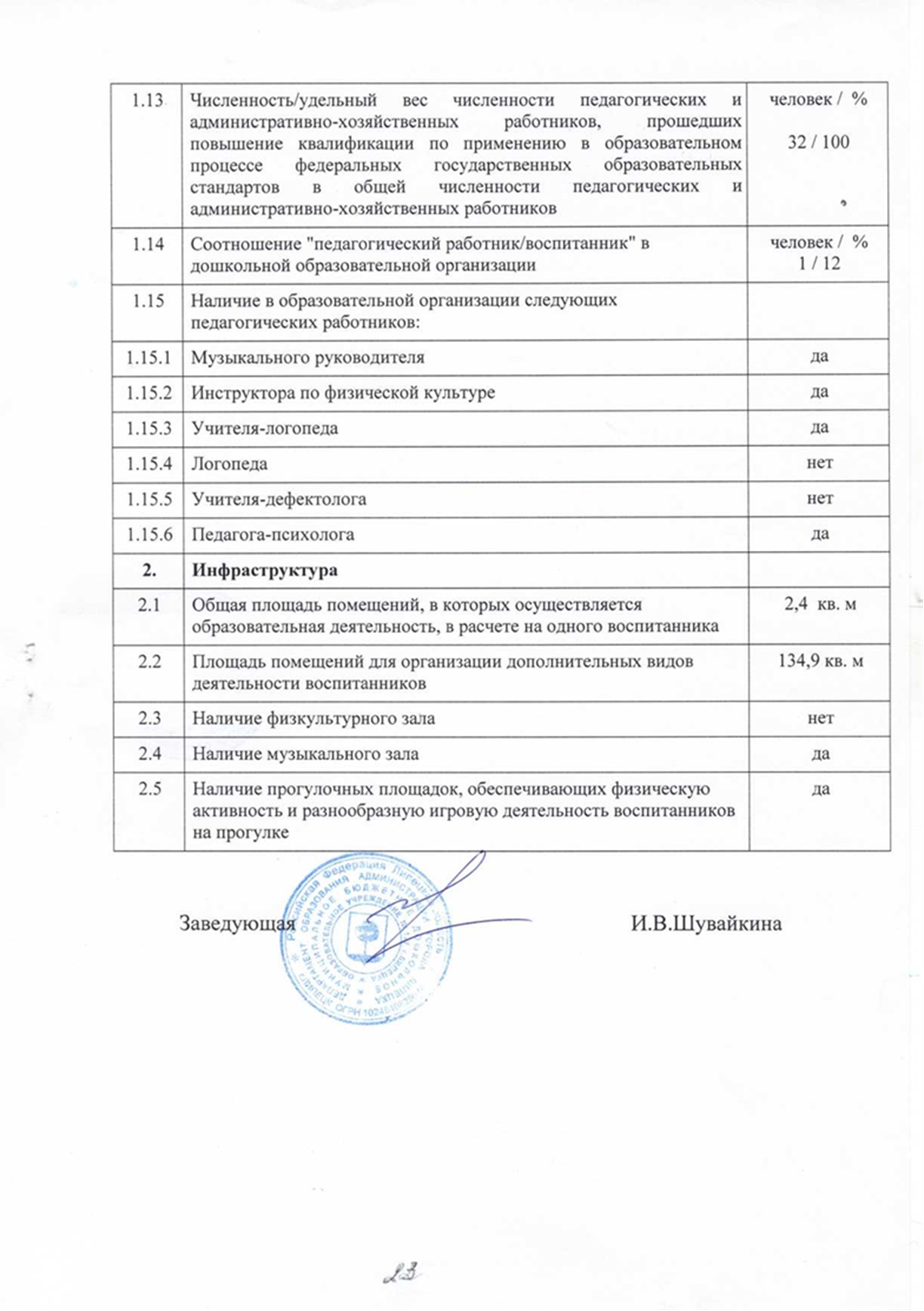 человек /  %15 / 47